Seminar Internasional “Social Work Across Border”12-13 Agustus 2016 di Universitas Pasundan	Universitas Pasundan bekerjasama dengan beberapa perguruan tinggi di Korea Selatan, Malaysia dan Indonesia, akan menggelar seminar internasional yang diberi nama “Pasundan International Social Work Seminar (PISWS)” bertajuk “Social Work Across Border” pada tanggal 12-13 Agustus 2016 di aula Oto Iskandar di Nata, Kampus IV Unpas Jl. Setiabudhi 193 Bandung.	Universitas yang bekerjasama dengan Universitas Pasundan itu terdiri dari Chonbuk National University (CBNU) Korea Selatan, Universiti Malaysia Sabah, Universitas Muhammadiyah Jakarta, Universitas Bengkulu, dan ditunjang oleh Yayasan Asiana.	Peserta seminar dikenakan biaya Rp 100.000/orang untuk mahasiswa, Rp 150.000/orang untuk umum sedangkan pemakalah dikenakan biaya Rp 150.000/orang tidak termasuk biaya akomodasi. Keterangan lengkap dapat dilihat pada TOR berikut ini :PASUNDAN INTERNATIONAL SOCIAL WORK SEMINAR (PISWS)-2016“SOCIAL WORK ACROSS BORDER”Organized by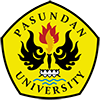 Department of Social WelfareFaculty of Social and Political SciencePasundan University, Bandung, West Java, IndonesiaIn Partnership with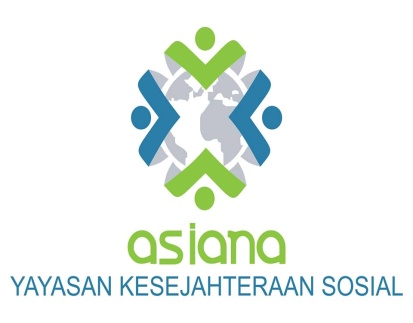 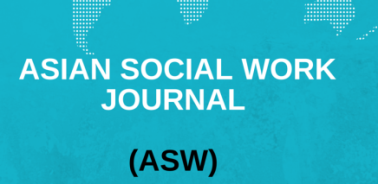 Friday & Saturday, 12-13 August 2016Social work is an academic discipline and profession based practiced. As a universal discipline and profession that there are similarities but also depends on where the uniqueness of the country where social work was developed. Because of the uniqueness and universal, social work needs to be discussed in depth by experts in social work from a variety of backgrounds country. Discussion of thought should across border for the progress and development of social work practice.We would like to invite you all to join the Pasundan International Social Work Seminar (PISWS-2016) at  Pasudan University. The seminar will be held in August, 12-13, 2016 in Bandung, West Java, Indonesia. This first seminar takes the scale to an international level with a specific theme and supported  and collaborated with Chonbuk National University Korea, University of Malaysia Sabah, University of Bengkulu, University of Muhammadiyah Jakarta, ASIANA Social Welfare Foundation and  ASIAN Social Work Journal.The Seminar is organized with an aim to address the emerging need to explore the response of social work in local, national and international social issues. We hope to achieve this by focusing on the future of social work for human well-being.The purpose of this meeting is to bring academics, researchers, educators and practitioners to present their ideas on social work, social work practice, social services, social policies, vulnerable groups and service provisions, with a specific focus on the future of social work in each countries.We sincerely hope that you can attend the Pasundan International Social Work Seminar (PISWS) 2016 to meet and interact with colleagues from all over the world and to enjoy Bandung hospitality. We are ready to welcome you.Discuss the universal and the uniqueness of discipline and practice of social work in each country which led to the development and advancement of social work across border perspective in addressing various social problems in the local community, national, regional and global context.SATURDAY, 13 August 2016University PasundanJl. Dr. Setiabudhi No. 193, Bandung, West Java, IndonesiaKeynote, Keynote Plenary, Sub theme session & Poster presentationSOCIAL WORK ACROSS BORDERSub Theme: Rural social workSocial work with immigrant, refugees, and asylum-seekerSocial work in healthSocial work education and trainingSocial work, religion and spiritualitySocial work organization and policiesVulnerable group and new service modelOther sub-theme related to social workEnglish/Bahasa Indonesia/KoreaDeadline ABSTRACT Submission: 15 July 2016 NOTIFICATION of Abstract Acceptance:17 July 2016Deadline FULL PAPER Submission: 30 July 2016SEMINAR DATE : 13 August 2016Participants are advised to submit abstract in English or Bahasa Indonesia via E-mail attached as a word document to fahradi@gmail.com  by using the format set out below.FORMAT: Abstracts should include the following details and sequence, and be in Microsoft Word, Time New Roman, 12 point font.Presenter details (names, institution, address, telephone numbers, fax and email)Presentation format (Oral or Poster?)Title (not to exceed 15 word)Abstract (between 250-500 words)Keywords (4 to 5)PAPER SUBMISSIONDeadline FULL PAPER Submission: 31 July 2016Format For Writing Papers: should use Microsoft Word for Windows: Time New Roman 12 point font; left margin 3 cm; Right, top and bottom margin 2.5 cm; double spaced and maximum 20 pages.Paper writing style using American Psychological Association (APA) Publication Style (Please refer to https://owl.english.purdue.edu/owl/resource/560/01/)Paper accepted in this seminar will be printed in ISBN Post-Conference Proceeding and have an opportunity to publish in ASIAN SOCIAL WORK JOURNAL Participant Rp 100.000,- (Student)Participant Rp 150.000,- (General)Paper presenter Rp 250.000,- (Local and university partnership) Paper presenter $50 (International)Payment for this seminar must be paid 3 (three) day before seminar through transfer to seminar secretariat account.Bank Name:Branch & Address:Account Number:Department of Social Welfare[ Dr. Abu Hurairah ]Faculty of Social and Political SciencePasundan University, Bandung, West Java, IndonesiaHandphone: +62-8156234480,  +62-85295020651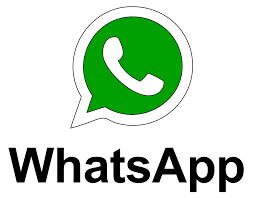 Email : hurairah_ks@yahoo.com
The PISWS-2016 committee does not provide accommodation. However there are plenty of accommodations close to the location and at an affordable priceBanana Inn Hotel BandungJl. Dr. Setiabudhi No. 191 Bandung, P +62222005479, F +62222005489Email : banana-inn.comhttp://banana-inn.com/Amaris Hotel Setiabudhi BandungJl. Dr. Setiabudhi No. 156A, Kec. Cidadap, Bandung, Jawa Barat, IndonesiaPhone:+62 22 82602090http://amarishotel.com/amaris-setiabudhi/New Sany Rosa HotelJl. Hegarmanah No. 2 A, Setiabudi, Kota Bandung, Jawa Barat, IndonesiaPhone:+62 22 2033562http://newsanyrosa.com/Villa Damar Bandung Jalan Damar No.7, West Java, IndonesiaPhone:+62 22 2041361http://www.villadamar.com/Hotel Mercure Bandung SetiabudiJalan Dokter Setiabudhi No. 269 - 275, Bandung, Jawa Barat, Indonesia Phone:+62 22 82000000http://www.accorhotels.com/gb/hotel-8814-mercure-bandung-setiabudi/index.shtml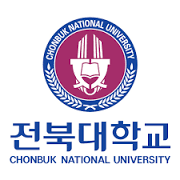 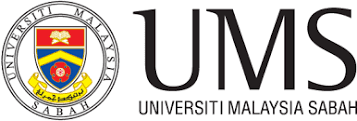 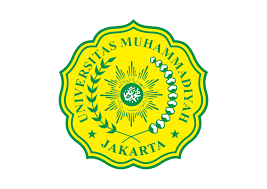 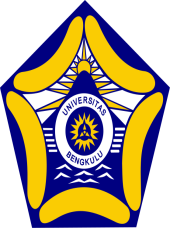 INTRODUCTIONSEMINAR GOALSDATE & VENUEFEATURESTHEME AND SUB-THEMELANGUAGE INSTRUCTIONABSTARCT & FULL PAPER SUBMISSIONPROCEEDING AND JOURNALCONFERENCE FEE DAN PAYMENTCONFERENCE SECRETARIATCONFERENCE PROGRAMDAY/TIME-1PROGRAM7.30-8.30SPECIAL PROGRAM FOR UNIVERSITIES PARTNERSHIP TO PARTICIPATION AND JOINT CLOSING CEREMONY “SUMMER VOLUNTARY PROGRAM” BETWEEN CBNU AND PASUNDAN UNIVERSITYSOCIAL VISIT“COMMUNITY WELFARE CENTER-ASIANA FOUNDATION”SUKAMANAH, PANGALENGANBANDUNG8.30-09.00SPECIAL PROGRAM FOR UNIVERSITIES PARTNERSHIP TO PARTICIPATION AND JOINT CLOSING CEREMONY “SUMMER VOLUNTARY PROGRAM” BETWEEN CBNU AND PASUNDAN UNIVERSITYSOCIAL VISIT“COMMUNITY WELFARE CENTER-ASIANA FOUNDATION”SUKAMANAH, PANGALENGANBANDUNG09.00-09.30SPECIAL PROGRAM FOR UNIVERSITIES PARTNERSHIP TO PARTICIPATION AND JOINT CLOSING CEREMONY “SUMMER VOLUNTARY PROGRAM” BETWEEN CBNU AND PASUNDAN UNIVERSITYSOCIAL VISIT“COMMUNITY WELFARE CENTER-ASIANA FOUNDATION”SUKAMANAH, PANGALENGANBANDUNG09.30-10.30SPECIAL PROGRAM FOR UNIVERSITIES PARTNERSHIP TO PARTICIPATION AND JOINT CLOSING CEREMONY “SUMMER VOLUNTARY PROGRAM” BETWEEN CBNU AND PASUNDAN UNIVERSITYSOCIAL VISIT“COMMUNITY WELFARE CENTER-ASIANA FOUNDATION”SUKAMANAH, PANGALENGANBANDUNG10.30-12.00SPECIAL PROGRAM FOR UNIVERSITIES PARTNERSHIP TO PARTICIPATION AND JOINT CLOSING CEREMONY “SUMMER VOLUNTARY PROGRAM” BETWEEN CBNU AND PASUNDAN UNIVERSITYSOCIAL VISIT“COMMUNITY WELFARE CENTER-ASIANA FOUNDATION”SUKAMANAH, PANGALENGANBANDUNG12.00-13.00SPECIAL PROGRAM FOR UNIVERSITIES PARTNERSHIP TO PARTICIPATION AND JOINT CLOSING CEREMONY “SUMMER VOLUNTARY PROGRAM” BETWEEN CBNU AND PASUNDAN UNIVERSITYSOCIAL VISIT“COMMUNITY WELFARE CENTER-ASIANA FOUNDATION”SUKAMANAH, PANGALENGANBANDUNG13.00-14.30SPECIAL PROGRAM FOR UNIVERSITIES PARTNERSHIP TO PARTICIPATION AND JOINT CLOSING CEREMONY “SUMMER VOLUNTARY PROGRAM” BETWEEN CBNU AND PASUNDAN UNIVERSITYSOCIAL VISIT“COMMUNITY WELFARE CENTER-ASIANA FOUNDATION”SUKAMANAH, PANGALENGANBANDUNG14.30-16.00SPECIAL PROGRAM FOR UNIVERSITIES PARTNERSHIP TO PARTICIPATION AND JOINT CLOSING CEREMONY “SUMMER VOLUNTARY PROGRAM” BETWEEN CBNU AND PASUNDAN UNIVERSITYSOCIAL VISIT“COMMUNITY WELFARE CENTER-ASIANA FOUNDATION”SUKAMANAH, PANGALENGANBANDUNG16.30-17.00SPECIAL PROGRAM FOR UNIVERSITIES PARTNERSHIP TO PARTICIPATION AND JOINT CLOSING CEREMONY “SUMMER VOLUNTARY PROGRAM” BETWEEN CBNU AND PASUNDAN UNIVERSITYSOCIAL VISIT“COMMUNITY WELFARE CENTER-ASIANA FOUNDATION”SUKAMANAH, PANGALENGANBANDUNG16.30-17.45SPECIAL PROGRAM FOR UNIVERSITIES PARTNERSHIP TO PARTICIPATION AND JOINT CLOSING CEREMONY “SUMMER VOLUNTARY PROGRAM” BETWEEN CBNU AND PASUNDAN UNIVERSITYSOCIAL VISIT“COMMUNITY WELFARE CENTER-ASIANA FOUNDATION”SUKAMANAH, PANGALENGANBANDUNG17.45-18.30SPECIAL PROGRAM FOR UNIVERSITIES PARTNERSHIP TO PARTICIPATION AND JOINT CLOSING CEREMONY “SUMMER VOLUNTARY PROGRAM” BETWEEN CBNU AND PASUNDAN UNIVERSITYSOCIAL VISIT“COMMUNITY WELFARE CENTER-ASIANA FOUNDATION”SUKAMANAH, PANGALENGANBANDUNG18.30-19.00SPECIAL PROGRAM FOR UNIVERSITIES PARTNERSHIP TO PARTICIPATION AND JOINT CLOSING CEREMONY “SUMMER VOLUNTARY PROGRAM” BETWEEN CBNU AND PASUNDAN UNIVERSITYSOCIAL VISIT“COMMUNITY WELFARE CENTER-ASIANA FOUNDATION”SUKAMANAH, PANGALENGANBANDUNG19.00-21.00SPECIAL PROGRAM FOR UNIVERSITIES PARTNERSHIP TO PARTICIPATION AND JOINT CLOSING CEREMONY “SUMMER VOLUNTARY PROGRAM” BETWEEN CBNU AND PASUNDAN UNIVERSITYSOCIAL VISIT“COMMUNITY WELFARE CENTER-ASIANA FOUNDATION”SUKAMANAH, PANGALENGANBANDUNGDAY/TIME-2PROGRAM7.30-8.30Registration8.30-09.30Open Ceremony and Keynote by Rector of Pasundan University09.30-10.00Tea Break (Sunda traditional food and drink)10.00-12.00Plenary Keynote Speaker (CBNU, UMS, UMJ)12.00-13.00Lunch Time13.00-15.00Plenary Keynote Speaker (UNPAS, UNIB,CBNU)15.00-15.30Tea Break (Sunda traditional food and drink)15.30-17.00Sub Theme Session (Maximum 5 Room Parallel Session)17.00-17.30Closing Remark by Dean of FISIP UNPAS or Head of UNPAS Public Relation Office or Head of Social Welfare Program  ACCOMODATION